COLEGIO VALLE DE FILADELFIA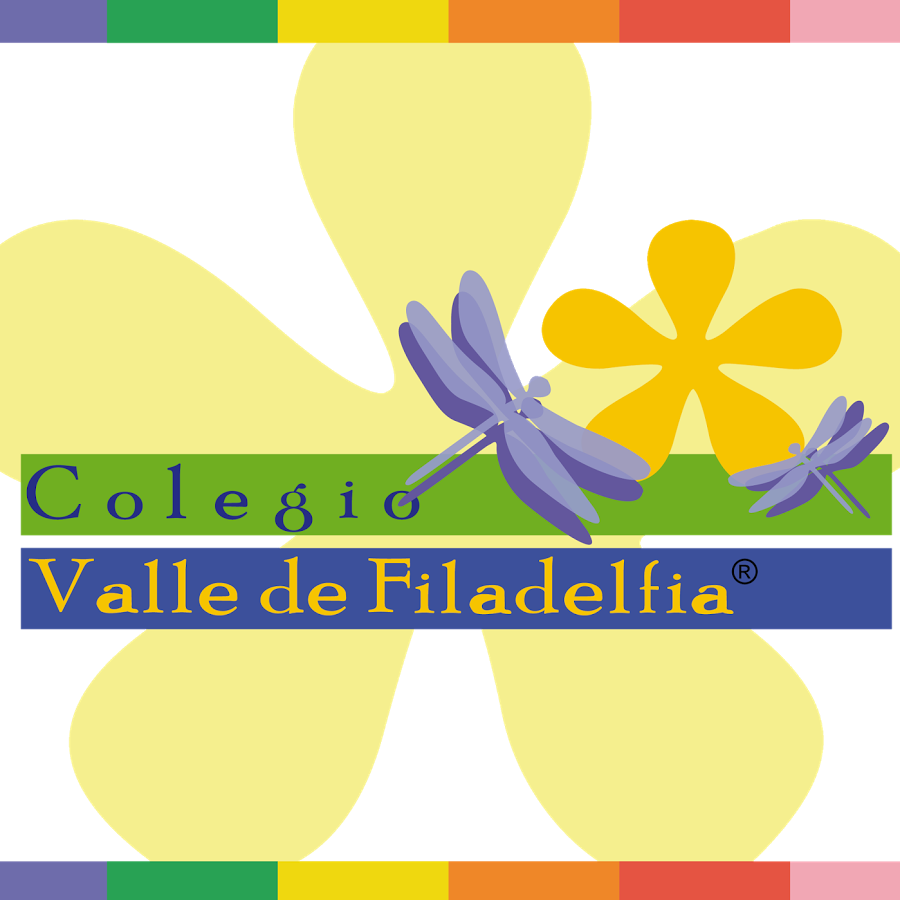 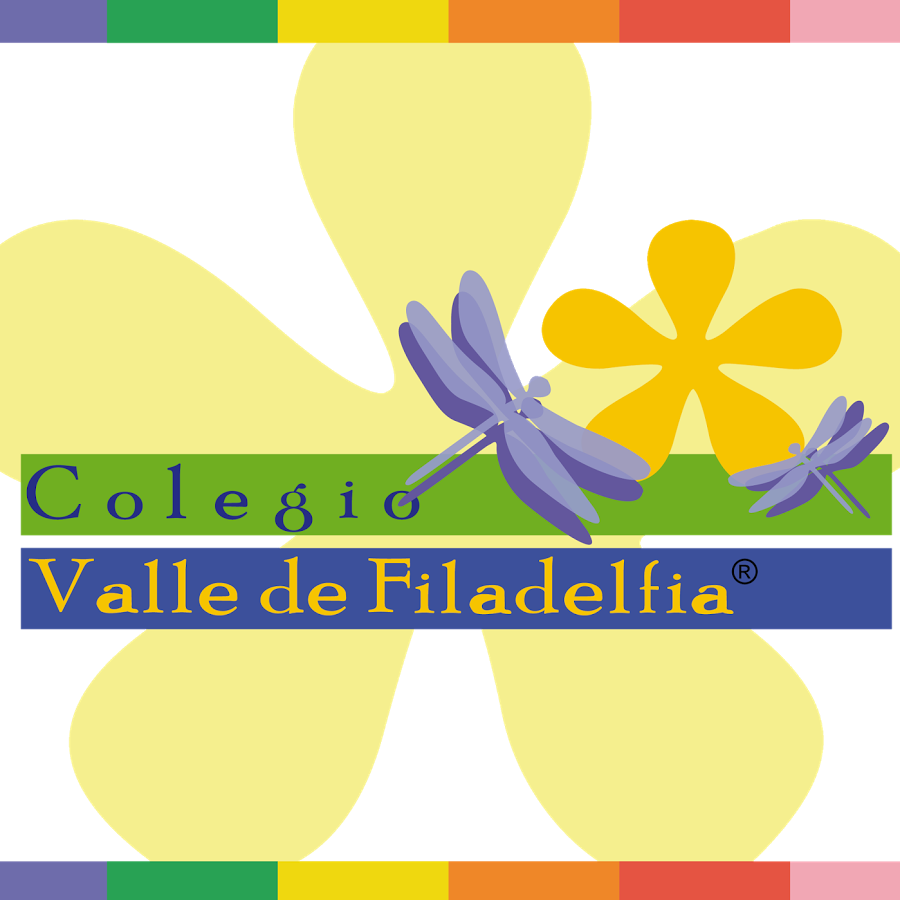 PROYECTO: La historietaACTIVIDAD 3 y 4: Identificación de elementosIdentificación de elementosRedacción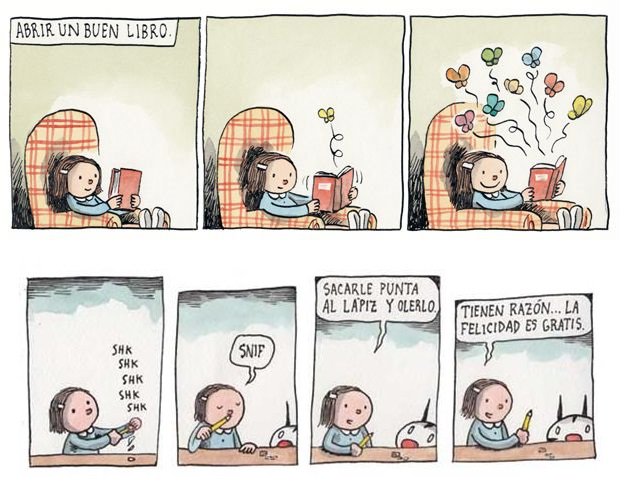 